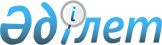 Об утверждении предельных цен оптовой реализации товарного газа на внутреннем рынкеПостановление Правительства Республики Казахстан от 12 июня 2014 года № 641

      В соответствии с подпунктом 6) статьи 5 Закона Республики Казахстан от 9 января 2012 года «О газе и газоснабжении» Правительство Республики Казахстан ПОСТАНОВЛЯЕТ:



      1. Утвердить прилагаемые предельные цены оптовой реализации товарного газа на внутреннем рынке Республики Казахстан на период с 1 июля по 31 декабря 2014 года.



      2. Настоящее постановление вводится в действие со дня его первого официального опубликования.      Премьер-Министр

      Республики Казахстан                       К. Масимов

Утверждены          

постановлением Правительства

Республики Казахстан     

от 12 июня 2014 года № 641   

Предельные цены оптовой реализации товарного газа на внутреннем

рынке Республики Казахстан на период с 1 июля по 31 декабря

2014 года
					© 2012. РГП на ПХВ «Институт законодательства и правовой информации Республики Казахстан» Министерства юстиции Республики Казахстан
				№

п/пРегионПредельная цена в тенге за тысячу кубических метров без учета налога на добавленную стоимость1.Город Алматы15 881 (пятнадцать тысяч восемьсот восемьдесят один)2.Алматинская область15 881 (пятнадцать тысяч восемьсот восемьдесят один)3.Южно-Казахстанская область14 616 (четырнадцать тысяч шестьсот шестнадцать)4.Жамбылская область14 310 (четырнадцать тысяч триста десять)5.Кызылординская область5 705 (пять тысяч семьсот пять)6.Западно-Казахстанская область10 961 (десять тысяч девятьсот шестьдесят один)7.Актюбинская область4 105 (четыре тысячи сто пять)8.Атырауская область5 439 (пять тысяч четыреста тридцать девять)9.Костанайская область15 748 (пятнадцать тысяч семьсот сорок восемь)10Восточно-Казахстанская область7 563 (семь тысяч пятьсот шестьдесят три)11.Мангистауская область11 164 (одиннадцать тысяч сто шестьдесят четыре)